PROGRAM ZAJĘĆ WAKACJE W ZIELONEJ GÓRZE 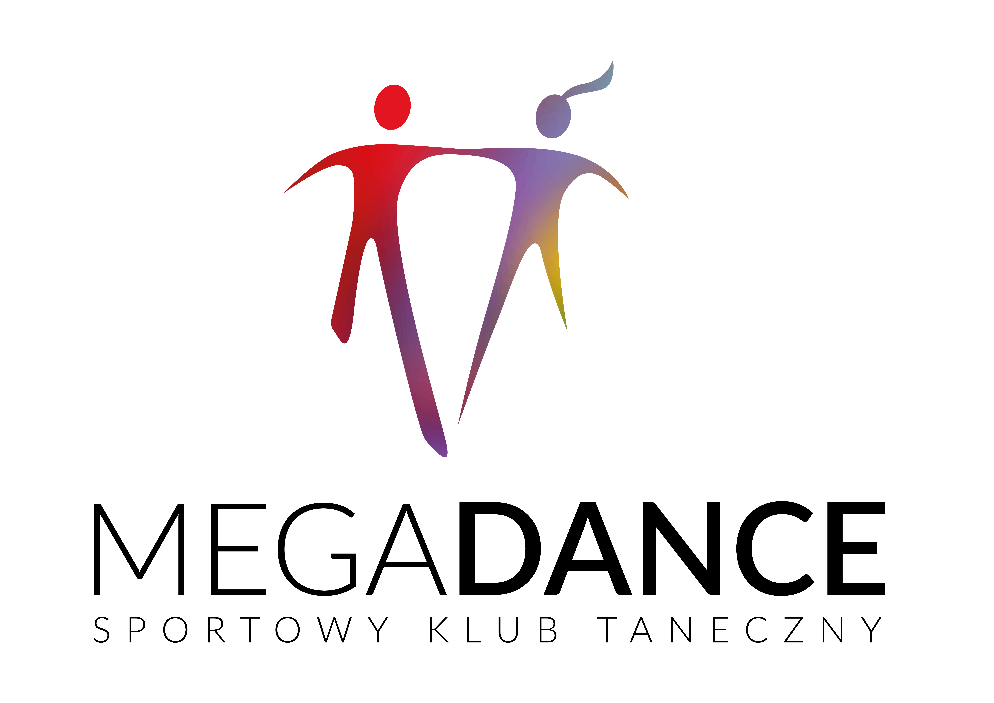 PONIEDZIAŁEK 7:30 - 9:00 Gry i zabawy9:00 - 10:30 Trening Rozruch10:30 - 11:00 2 Śniadanie11:00 Trening Hala Akrobaryczna14:30 Obiad15:00 Gry i zabawy16:00 odbiórWTOREK7:30 - 9:00 Gry i zabawy9:00 - 11:30 Dolina Gęsnika Park Linowy11:30 - 12:00 2 Śniadanie12:30 Skocoloco14:30 Obiad15:00 - 16:00 Trening (Gry i zabawy)16:00 OdbiórŚRODA7:30 - 9:00 Gry i zabawy10:00 Centrum Keplera11:30 - 12:00 2 Śniadanie12:30 - 13:30 Trening14:00 Obiad14:30 - 15:30 Trening16:00 OdbiórCZWARTEK7:30 - 9:00 Gry i zabawy10:00 - 13:00 Basen Drzonków + 2 śniadanie14:30 Obiad15:00 Trening Gry i zabawy16:00 OdbiórPIĄTEK7:00 - 9:00 Gry i zabawy9:00 - 10:30 Trening11:00 Miasto + Lody13:00 Teatr dla dzieci14:00 Obiad15:00 Pokazy16:00 OdbiórDO ZOBACZENIA